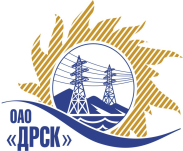 Открытое Акционерное Общество«Дальневосточная распределительная сетевая  компания»Уведомление о внесение изменений № 119/УР от 24.11.2014 г.в Извещение и закупочную документацию по открытому запросу предложений ЭТП «Ремонт ВЛ-0,4 кВ с. Веденка» для филиала ОАО «ДРСК» «ПЭСОрганизатор: ОАО «Дальневосточная распределительная сетевая компания» (далее ОАО «ДРСК») (почтовый адрес: 675000, г. Благовещенск, ул. Шевченко 28, тел./факс: 8 (4162) 397-242, e-mail: okzt1@drsk.ruЗаказчик: ОАО «Дальневосточная распределительная сетевая компания» (далее ОАО «ДРСК») (почтовый адрес: 675000, г. Благовещенск, ул. Шевченко 28, тел./факс: 8 (4162) 397-242, e-mail: okzt1@drsk.ruСпособ и предмет закупки: открытый запрос предложения закупка № 18 «Ремонт ВЛ-0,4 кВ с. Веденка»Извещение опубликованного на сайте в информационно-телекоммуникационной сети «Интернет» www.zakupki.gov.ru (далее — «официальный сайт») от 24.11.14 г. под № 31501724246.Изменения внесены:В Извещение: пункт 13 читать в следующей редакции: «Предполагается, что рассмотрение предложений участников будет осуществлено в срок до 12 января 2015 г. по адресу Организатора, подведение итогов  запроса предложений будет осуществлено в срок до 15 марта 2015 г. по адресу Организатора. Организатор вправе, при необходимости, изменить данный срок.»В Закупочную  документацию:	пункт 4.1.29. читать в следующей редакции: «Подведение итогов запроса предложений состоится в срок до «15» марта 2015 года на ЭТП в порядке, предусмотренном регламентом ЭТП.»	Все остальные условия Извещения и Закупочной документации остаются без изменения.Ответственный секретарь2 уровня ОАО «ДРСК»	                                                                           М.Г. ЕлисееваЧувашова О.В. тел.(416-2) 397-242okzt1@drsk.ru